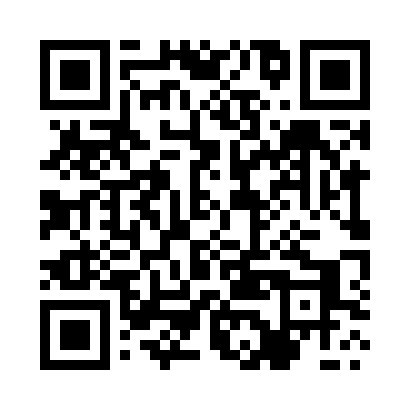 Prayer times for Przestrzele, PolandWed 1 May 2024 - Fri 31 May 2024High Latitude Method: Angle Based RulePrayer Calculation Method: Muslim World LeagueAsar Calculation Method: HanafiPrayer times provided by https://www.salahtimes.comDateDayFajrSunriseDhuhrAsrMaghribIsha1Wed2:144:5312:275:368:0110:322Thu2:134:5112:275:388:0310:333Fri2:124:4912:275:398:0510:334Sat2:114:4712:265:408:0610:345Sun2:104:4512:265:418:0810:356Mon2:094:4412:265:428:1010:357Tue2:094:4212:265:438:1210:368Wed2:084:4012:265:448:1310:379Thu2:074:3812:265:458:1510:3810Fri2:064:3612:265:468:1710:3811Sat2:064:3412:265:478:1910:3912Sun2:054:3312:265:488:2010:4013Mon2:044:3112:265:498:2210:4114Tue2:044:2912:265:508:2410:4115Wed2:034:2812:265:518:2510:4216Thu2:024:2612:265:528:2710:4317Fri2:024:2412:265:538:2910:4318Sat2:014:2312:265:548:3010:4419Sun2:004:2112:265:558:3210:4520Mon2:004:2012:265:568:3310:4621Tue1:594:1812:265:578:3510:4622Wed1:594:1712:265:578:3710:4723Thu1:584:1612:265:588:3810:4824Fri1:584:1412:275:598:3910:4825Sat1:574:1312:276:008:4110:4926Sun1:574:1212:276:018:4210:5027Mon1:574:1112:276:028:4410:5028Tue1:564:1012:276:028:4510:5129Wed1:564:0912:276:038:4610:5230Thu1:564:0812:276:048:4810:5231Fri1:554:0712:276:058:4910:53